* Beskrivelsen af værket og kunstneren skal bruges til samlet præsentation af Street art-projektet, som opstilles på en infostander på Strandboulevarden.Send ansøgningen via mail til oesterbrolokaludvalg@okf.kk.dk senest den 14. maj 2018 kl. 23.59Der kan forventes svar på behandlingen af ansøgningen den 23. maj 2018Du kan begynde at arbejde på værket fra den 8. juni 2018Bemærk, at værket skal være påbegyndt – og gerne færdigt – fredag den 22. juni, hvor der er fernisering for værkerneSom ansøger skal du, efter Persondataloven, vide at lokaludvalget vil behandle ansøgningen elektronisk, og i den forbindelse også behandle personoplysninger om dig. Du kan få oplyst, hvilke oplysninger lokaludvalget behandler, ved at henvende dig til lokaludvalgets sekretariat. Du finder adresse og kontaktinformationen til sekretariatet på lokaludvalgets hjemmeside.Samtykkeerklæring: Når du ansøger om støtte hos lokaludvalget, skal du være opmærksom på følgende: • at lokaludvalget efter Persondataloven vil behandle ansøgningens indhold elektronisk.• at oplysningerne i ansøgningsskemaet vil blive behandlet af lokaludvalget på et offentligt møde. • at oplysninger om ansøgningens formål, ansøgernavn, størrelse på det ansøgte beløb samt lokaludvalgets beslutning vil blive offentligt tilgængeligt som en del af mødematerialet. Når du indsender ansøgningen, giver du dit samtykke til ovenstående.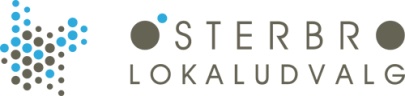 Ansøgningsskema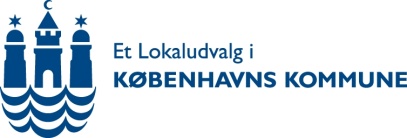 Street artpuljenProjekttitelAnsøgers navn, adresse, tlf. og mailadresse (ansvarshavende)Ansøgt beløbProjektbeskrivelse (skal indeholde en beskrivelse af værket)Motivation (hvorfor vil du lave værket?)Kort om værket* (kort beskrivelse til infostander)Kort om dig som kunstner – herunder din tilknytning til Østerbro* (kort beskrivelse til infostander)Budget: (Udgifter, indtægter og evt. anden medfinansiering)